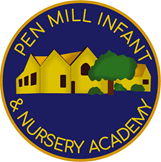 PEN MILL INFANT & NURSERY ACADEMYYear 2 Teacher (Qualified or Unqualified)Hourly rate: M/UQ 1-4 (dependent on experience)Part-time Teacher required to cover maternity leave until May 2022 (2-3 days required).To Start January 2022Pen Mill Infant & Nursery Academy is seeking to appoint an enthusiastic, fun and inspiring Year 2 teacher                                                                  to join our dedicated team.The candidate will need to display;High standards of communication and interpersonal skills:The ability to work as part of a teamHighly motivated and enthusiastic practiceExcellent attendance and punctualityWhat we can offer:An opportunity to work alongside our committed staff.A school that is dedicated to developing every child to reach their full potentialA happy and supportive teamA chance to work in a small infant school alongside an experienced team.A chance to work with enthusiastic, kind and caring children.The successful candidate will be required to have an enhanced DBS check, organised by the school.For a more detailed job description, please visit www.penmillinfants.co.uk and go to the vacancies section located in the ‘our school’ tab.Interested candidates should email applications to penmillfinance@educ.somerset.gov.uk for the attention of Lucy Frost - Finance & Operations Manager, giving details of your current experience and suitability for the role.  All applications must be on an academy application form (located in the vacancies section on our website) – we do not accept CVs.  Thank you for your interest.  We look forward to receiving your application.Pen Mill Infant & Nursery Academy is committed to safeguarding and promoting the welfare of children and young people. All staff and volunteers are expected to share this commitment and the successful applicant will be subject to an enhanced Disclosure and Barring service check.